П О С Т А Н О В Л Е Н И ЕПРАВИТЕЛЬСТВА  КАМЧАТСКОГО КРАЯг. Петропавловск-КамчатскийПРАВИТЕЛЬСТВО ПОСТАНОВЛЯЕТ:Внести в пункт 3 приложения к постановлению Правительства Камчатского края от 21.01.2019 № 22-П «Об утверждении Порядка предоставления в 2019 году из краевого бюджета субсидий юридическим лицам - государственным унитарным предприятиям Камчатского края, осуществляющим деятельность в сфере проектирования и архитектурной деятельности, в целях финансового обеспечения затрат в связи с выполнением работ» изменение, дополнив его после слов «введена процедура наблюдения» словами «, открыто конкурсное производство».Настоящее постановление вступает в силу через 10 дней после дня его официального опубликования.Губернатор Камчатского края	                                                                В.И. Илюхин СОГЛАСОВАНО:Заместитель Председателя 
Правительства Камчатского края	       Т.Ю. СмирновМинистр финансов Камчатского края                                                                                        С.Л. ТечкоМинистр строительства 
Камчатского края	        А.Г. ДегодьевНачальник Главного правового 
управления Губернатора и 
Правительства Камчатского края	             С.Н. ГудинБзырин Сергей Сергеевич +7(4152) 46-15-47Министерство строительства Камчатского краяПояснительная записка 
к проекту постановления Правительства Камчатского края 
«О внесении изменений в приложение к постановлению Правительства Камчатского края от 21.01.2019 № 22-П «Об утверждении Порядка предоставления в 2019 из краевого бюджета субсидии юридическим лицам - государственным унитарным предприятиям Камчатского края, осуществляющим деятельность в сфере проектирования и архитектурной деятельности, в целях финансового обеспечения затрат в связи с выполнением работ»Настоящий проект постановления Правительства Камчатского края разработан в целях принятия мер по предупреждению банкротства государственных унитарных предприятий Камчатского края, осуществляющих деятельность в сфере проектирования и архитектурной деятельности.Принятие настоящего проекта постановления Правительства Камчатского края потребует выделения дополнительных финансовых средств из краевого бюджета.Проект постановления 08.08.2019 размещен на Едином портале проведения независимой антикоррупционной экспертизы и общественного обсуждения проектов нормативных правовых актов в срок до 19.08.2019. Проект постановления Правительства Камчатского края не подлежит оценке регулирующего воздействия в соответствии с постановлением Правительства Камчатского края от 06.06.2013 № 233-П «Об утверждении Порядка проведения оценки регулирующего воздействия проектов нормативных правовых актов Камчатского края и экспертизы нормативных правовых актов Камчатского края».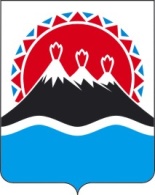 №О внесении изменений в приложение к постановлению Правительства Камчатского края от 21.01.2019 
№ 22-П «Об утверждении Порядка предоставления в 2019 году из краевого бюджета субсидий юридическим лицам - государственным унитарным предприятиям Камчатского края, осуществляющим деятельность в сфере проектирования и архитектурной деятельности, в целях финансового обеспечения затрат в связи с выполнением работ» 